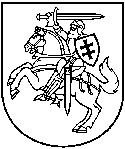 APLINKOS APSAUGOS AGENTŪRAPATIKSLINTAS TARŠOS INTEGRUOTOS PREVENCIJOS IR KONTROLĖSLEIDIMAS Nr. P1-5/026/T-A.2-1/2014[1] [7] [3] [0] [5] [7] [5] [1] [2]                  (Juridinio asmens kodas)AB „Rokiškio sūris“, Pramonės g. 3, LT-42150 Rokiškis, tel: 8458-55200Eugenijus Žinka, tel:8458 55388, mob.8687-82027, eugenijus.zinka@rokiskio.com (ūkinės veiklos objekto pavadinimas, adresas, telefonas)AB „Rokiškio sūris“, Pramonės g. 3, LT-42150 Rokiškis, tel: 8458-55200, faks: 8458-55300e-mail: rokiskio.suris@rokiskio.com  (veiklos vykdytojas, jo adresas, telefono, fakso Nr., elektroninio pašto adresas)Leidimą (be priedų) sudaro 32 puslapiaiLeidimas išduotas 2005 m. gruodžio 30 d. Panevėžio RAADLeidimas pakeistas 2014 m. rugsėjo 12 d. Aplinkos apsaugos agentūroje.Leidimas patikslintas ir išdėstytas aktualia redakcija 2019 m. liepos 10 d. Aplinkos apsaugos agentūrojeDirektorius		    Rimgaudas Špokas                  _______________                                                   (vardas, pavardė)	 	                  (parašas)	            A.V.Šio leidimo parengti 3 egzemplioriaiI. BENDROJI DALIS1. Įrenginio pavadinimas, gamybos (projektinis) pajėgumas arba vardinė (nominali) šiluminė galia, vieta (adresas).Įmonė įsikūrusi šiaurinėje Lietuvos dalyje, Rokiškyje, Pramonės gatvėje Nr. 3. Tai pramoninis Rokiškio miesto rajonas, esantis pietrytinėje miesto dalyje. Čia įsikūrusios bei ribojasi su įmone ir kitos miesto pramonės įmonės: šiaurėje - UAB "Rokauta", AB "Rivona, pietuose - AB "Kretingos grūdai", AB „Rokiškio mašinų gamykla“, AB „Rokiškio sūris“ degalinė, rytuose - AB "Panevėžio energija“ Rokiškio ŠTR, AB „Lesto“, vakaruose - AB "Rokiškio mašinų gamykla".Ūkinės veiklos/įrenginio valdytojas ir naudotojas yra AB “Rokiškio sūris”, Pramonės g. 3, 42150 Rokiškis, išskyrus nuotekų valymo įrenginius, kuriuos pagal sutartį eksploatuoja  UAB „Rokvesta“, registruota Taikos g. 3A, Juodupėje, Rokiškio r. Pagrindinė gamyba: plotas-9,853 ha, valstybinė žemė. Valstybinės žemės nuomos sutartis Nr.N73/00-0078, 2000-05-10. Teisinė registracija – Juridinių asmenų registras, registravimo pažymėjimas Nr.016197.Žemės naudotojas -  AB “Rokiškio sūris”, Pramonės g. 3, 42150 Rokiškis. Įmonėje dirba 1098 darbuotojai.2. Ūkinės veiklos aprašymas. Ūkinė veikla apima pieno priėmimą ir perdirbimą, pieno produktų gamybą. Pieno perdirbama – 450 000 tonų per metus, vidutiniškai 1062 tonos per dieną. Nuotekų valymas: biologinių nuotekų valymo įrenginių našumas – 985 500 m3 per metus, filtravimo įrenginiai, veikiantys atvirkštinės osmozės būdu - 547 500 m3 per metus, aprobuoti požeminio vandens ištekliai 1 100 000 m3 per metus.3. Veiklos rūšys, kurioms išduodamas leidimas.1 lentelė. Įrenginyje leidžiama vykdyti ūkinė veikla.4. Veiklos rūšys, kurioms priskirta šiltnamio dujas išmetanti ūkinė veikla. Ūkinė veikla nepatenka į Lietuvos Respublikos klimato kaitos valdymo finansinių instrumentų įstatymo 1 priede nurodytų veiklų sąrašą.5. Informacija apie įdiegtas vadybos sistemas.Įmonėje įdiegta aplinkos apsaugos vadybos sistema LST EN ISO 14001:2015. Sertifikavimo įstaiga  UAB „Bureau Veritas Lit“, sertifikatas išduotas 2019 gegužės 29 d, galioja iki 2022-06-16.6. Asmenų atsakomybė pagal patektą deklaraciją.AB "Rokiškio sūris" už įmonės aplinkosaugą atsakingas yra gamtosaugos inžinierius, pavaldus direktoriaus pavaduotojui2 lentelė. Įrenginio atitikties GPGB palyginamasis įvertinimas.II. LEIDIMO SĄLYGOSAplinkosaugos veiksmų planas nerengiamas7. Vandens išgavimas. Vadovaujantis Lietuvos Respublikos Vyriausybės 2002 m. vasario 11 d. nutarimu Nr. 198 „Dėl leidimų naudoti žemės gelmių išteklius (išskyrus angliavandenilius) ir ertmes išdavimo taisyklių patvirtinimo ir įgaliojimų suteikimo“ patvirtintų Leidimų naudoti žemės gelmių išteklius (išskyrus angliavandenilius) ir ertmes išdavimo taisyklių 5 punktu, veiklos vykdytojas vandens gręžinių eksploatavimui turi gauti leidimą iš Lietuvos geologijos tarnybos.AB “Rokiškio sūris” vandeniu apsirūpina iš dviejų šaltinų, UAB „Rokiškio vandenys“, ir savos vandenvietės. Vanduo naudojamas tik savo reikmėms gamybinei -ūkiniai veiklai.AB “Rokiškio sūris” vandenvietėje vanduo gali būti išgaunamas iš trijų gręžinių. Apie išgauto vandens kiekius LGT teikiamos ataskaitos PV-1 AM nustatyta tvarka. Vandenvietės ištekliai įvertinti ir aprobuoti. Sutartis su LGT dėl požeminio vandens išteklių naudojimo sudaryta, leidimas Nr. PV-19-12p įmonei išduotas.Naudoti paviršinio vandens telkinių vandens veiklos vykdytojas neplanuoja.8. Tarša į aplinkos orą.3 lentelė. Leidžiami išmesti į aplinkos orą teršalai ir jų kiekis.4 lentelė. Leidžiama tarša į aplinkos orąNeatitiktinės (neįprastos) veiklos sąlygos, kurių metu ženkliai padidėtų teršalų išmetimas į orą, ir kurių metu reikėtų imtis papildomų priemonių dėl taršos sumažinimo, nenumatomos.9. Teršalų išleidimas su nuotekomis į aplinką ir (arba) kanalizacijos tinklus. 5 lentelė. Informacija apie paviršinį vandens telkinį (priimtuvą), į kurį išleidžiamos nuotekos.Pastabos:1 - nuotekų priimtuvo (paviršinio vandens telkinio) eilės numeris. Priimtuvas turi būti pažymėtas prie Leidimo pridedamoje schemoje;2 - nurodomas paviršinis vandens telkinys, į kurį išleidžiamos nuotekos arba kurio baseine yra išleistuvas (jeigu išleidžiama į vandens telkinį be pavadinimo (pvz. melioracijos griovį, kūdrą ar pan.);3 - nurodoma telkinio kategorija: upė, ežeras, tvenkinys ar kt.4 - pildoma vadovaujantis Lietuvos Respublikos aplinkos ministro 2001 m. gruodžio 12 d. įsakymu Nr. 594 „Dėl Lietuvos Respublikos upių ir tvenkinių klasifikatoriaus patvirtinimo (Žin., 2001, Nr. 107-3888) ir Lietuvos Respublikos aplinkos ministro 2003 m. kovo 21 d. įsakymu Nr. 130 „Dėl Lietuvos Respublikos ežerų klasifikatoriaus patvirtinimo“ (Žin., 2003, Nr. 34-1442);5 - pildoma vadovaujantis galiojančiais teisės aktais, reglamentuojančiais vandens telkinių priskyrimą baseinams, ir Aplinkos apsaugos agentūros tinklapyje (http://aaa.am.lt) ties nuoroda „Schemos ir žemėlapiai“ pateikta informacija;6 - vadovaujantis Gamtosauginio vandens debito apskaičiavimo tvarkos aprašu;7 - pildoma tuo atveju, kai teisės aktų nustatyta tvarka prie Leidimo turi būti pridedamas išleidžiamų nuotekų daromo poveikio priimtuvui skaičiavimas;8 - nurodomi tie parametrai, pagal kuriuos vertinamas nuotekų poveikis priimtuvui;9 - vandens telkinio būklė auksčiau nuotekų išleistuvo;10 - nurodomi teisės aktų nustatyta tvarka atlikto leistino poveikio vandens telkiniui nuotekų išleidimo vietoje rezultatai. Leistino poveikio skaičiavimai (pagrindimas) pridedami prie Leidimo (gali būti pridedamas išrašas iš PAV ataskaitos arba projekto dalies “Aplinkos apsauga”).6 lentelė. Į gamtinę aplinką leidžiamų išleisti nuotekų užterštumas.10. Dirvožemio apsauga. Reikalavimai, kuriais siekiama užkirsti kelią teršalų išleidimui į dirvožemį.Apie įmonės teritorijos dirvožemio ir/arba gruntinių vandenų užteršimą informacijos neturima. Didžiąją dalį teritorijos užima pastatai ir asfaltuoti transporto keliai. AB “Rokiškio sūris” vandenvietėje vykdomas požeminio vandens monitoringas, taršos nepastebėta.Nuotekų valymo dumblas naudojamas laukų tręšimui. Sudaromi laukų tręšimo planai. Atliekami periodiniai atliekų tręšiamosios vertės tyrimai. Neigiamo poveikio ar dirvožemio užteršimo nenustatyta.11. Atliekų susidarymas. Įmonėje susidarančios atliekos (pavadinimai, kodai).7 lentelė. Susidarančios atliekos11.1. Nepavojingųjų atliekų apdorojimas (naudojimas ar šalinimas, įskaitant paruošimą naudoti ar šalinti) ir laikymas8 lentelė. Leidžiamos naudoti nepavojingosios atliekos.Įmonė nepavojingąsias atliekas neruošia naudojimui, jų nešalina ir nelaiko ilgiau, nei tai leidžia galiojantys teisės aktai.Pavojingųjų atliekų įmonė nenaudoja, neruošia naudojimui, nelaiko ir nešalina.Įmonė taip pat neeksploatuoja nei sąvartyną, nei atliekų deginimo įrenginį.12. Atliekų stebėsenos priemonės.Nenustatomos.13. Reikalavimai ūkio subjektų aplinkos monitoringui (stebėsenai), ūkio subjekto monitoringo programai vykdyti.Įrenginio operatorius privalo ne rečiau kaip kas 5 metus atlikti požeminio vandens ir ne rečiau kaip kas 10 metų dirvožemio monitoringą pasirengiant naują arba papildant galiojančią monitoringo programą. Dirvožemio monitoringą atlikti neprivaloma, jei kompetentinga komisija (jos sudėtyje turi dalyvauti įrenginį kontroliuojančio Aplinkos apsaugos departamento prie Aplinkos ministerijos Panevėžio valdybos atstovas) reguliariai, ne rečiau kaip kas 5 metus įvertina, kad įrenginio grindų danga nepažeista, o žaliavų, medžiagų, produkcijos arba atliekų priėmimo, laikymo, pirminio apdorojimo įrenginiuose, esančių likučių ir nuotekų valymo arba laikymo įrenginiuose, krovimo priemonėse, įvairių operacijų matavimo (tikrinimo sistemose, registruojančiose ir atliekančiose apdorojimo sąlygų stebėseną), talpose, atliekų laikymo, pakrovimo, iškrovimo vietose taikomos priemonės išvengti sistemingo užteršimo pavojaus.14. Reikalavimai triukšmui valdyti, triukšmo mažinimo priemonės. Triukšmo matavimą atliko NVSPL, Šiaulių skyrius. Matavimų rezultatai pridedami. Garso slėgio lygiai (GSL) už veiklos ribų.Duomenų apie triukšmo šaltinius suvestinė lentelė.15. Įrenginio eksploatavimo laiko ribojimas.Įrenginio eksploatavimo laikas aplinkosauginiu požiūriu nėra ribojamas nei paros, nei metų sezono atžvilgiu.16. Sąlygos kvapams sumažinti.Atliktas įmonės AB „Rokiškio sūris“ sukeliamų kvapų sklaidos ore modeliavimas parodė, kad kvapo koncentracija pusės valandos vidurkio intervale, visais atvejais nesieks ribinės 8 OUE/m3 vertės. Prie artimiausių gyvenamųjų namų kvapo koncentracija sieks iki 0,01 OU E/m3. Tai rodo, kad kvapas gyvenamojoje aplinkoje nebus juntamas. Didžiausia apskaičiuota kvapo koncentracija gali siekti 0,018 OU E/m3 , ji pasiekiama įmonės teritorijos ribose. Skundų dėl AB „Rokiškio sūris“ kvapų nėra gauta. PVSV ataskaita ir derinimo raštas – Paraiškos priedas Nr.7.Valymo įrenginiuose įrengtas biofiltras, skirtas  amoniako valymui. Aukštas valymo efektyvumas (91%), maža likusi amoniako koncentracija (1,3 mg/Nm3), ir kvapo koncentracija (0,018 OU E/m3) atitinka ES GPGB (GPGB ID 5.1.5, 4.4.3.2, 4.4.3.3). Įgyvendintų priemonių turėtų pakakti gerai aplinkos būklei užtikrinti, todėl papildomų priemonių nenumatoma. Sąlyga dėl reikalavimų kvapams valdyti pateikiama leidimo gale (Nr. 15)17. Kitos leidimo sąlygos ir reikalavimai.Įrenginio teritorija, įskaitant žaliavų/atliekų laikymui skirtus plotus ir uždaras saugyklas ir talpyklas, privalo būti tvarkoma ir prižiūrima taip, kad būtų išvengta neteisėto ir atsitiktinio dirvožemio, paviršinio ir požeminio vandens užteršimo bet kokiais teršalais.Leidime nereglamentuojamos avarijos, incidentai ir kitos netipiškos situacijos. Tokie atvejai kiekvieną kartą sprendžiami individualiai, atsižvelgiant į visas konkrečias susidariusias aplinkybes.Įrenginio operatorius privalo veiklos vietoje ne rečiau kaip kas 5 metus atlikti požeminio vandens ir ne rečiau kaip kas 10 metų dirvožemio monitoringą pasirengiant naują arba papildant galiojančią monitoringo programą. Dirvožemio monitoringą atlikti neprivaloma, jei kompetentinga komisija (jos sudėtyje turi dalyvauti įrenginį kontroliuojančio Aplinkos apsaugos departamento prie Aplinkos ministerijos Panevėžio valdybos (toliau – Panevėžio valdyba) atstovas, reguliariai, ne rečiau kaip kas 5 metus įvertina, kad įrenginio grindų danga nepažeista, o žaliavų, medžiagų, produkcijos arba atliekų priėmimo, laikymo, pirminio apdorojimo įrenginiuose, esančių likučių ir nuotekų valymo arba laikymo įrenginiuose, krovimo priemonėse, įvairių operacijų matavimo (tikrinimo sistemose, registruojančiose ir atliekančiose apdorojimo sąlygų stebėseną), talpose, produkcijos ir atliekų laikymo, pakrovimo, iškrovimo vietose taikomos pakankamos priemonės išvengti sistemingo užteršimo pavojaus.Visi vykdomo aplinkos monitoringo taškai (požeminio vandens paėmimo šuliniai, dirvožemio pavyzdžių paėmimo vietos) turi būti saugiai įrengti, pažymėti ir saugojami nuo atsitiktinio jų sunaikinimo.Įrenginio sistemos, agregatai ir įranga (žaliavų, atliekų priėmimo, laikymo, vietoje atliekamo pirminio apdorojimo įrenginiai, vietoje esančių likučių ir nuotekų valymo arba laikymo įrenginiai, krovimo priemonės, įvairių operacijų matavimo (tikrinimo sistemos, registruojančios ir atliekančios apdorojimo sąlygų stebėseną), talpos, žarnos, jungtys, sklendės ir vožtuvai turi būti eksploatuojami pagal jiems nustatytus eksploatavimo parametrus (reikalavimus) ir periodiškai tikrinami ir esant reikalui keičiami, o patikrinimai registruojami. Patikrinimų dažnumą nusistato veiklos vykdytojas.Rekomenduojama didelėse pieno/išrūgų ir kitų taršių skysčių laikymo talpose įrengti dvigubas sklendes.Veiklos vykdytojas turi tinkamai prižiūrėti visus nuotekų ir oro teršalų neutralizavimo, surinkimo/valymo įrenginius, reguliariai tikrinti jų darbo efektyvumą, turėti pakankamą šių įrenginių eksploatavimui reikalingų medžiagų atsargą.Iki pilno veiklos nutraukimo veiklos vietos būklė turi būti pilnai sutvarkyta, kaip numatyta įrenginio projekte, planuose ir reglamentuose. Galutinai nutraukdamas veiklą, jos vykdytojas privalo įvertinti dirvožemio ir požeminių vandenų užterštumo būklę pavojingų medžiagų atžvilgiu. Jei dėl įrenginio eksploatavimo pastarieji labai užteršiami šiomis medžiagomis, ir jų būklė skiriasi nuo pirminės būklės eksploatavimo pradžioje, veiklos vykdytojas turi imtis būtinų priemonių dėl tos taršos, siekdamas atkurti tą eksploatavimo vietos būklę.Gamtinių resursų, įskaitant vandens, sunaudojimas, atliekų tvarkymas, teršalų į aplinką išmetimas turi būti reguliariai apskaitomas, o duomenys registruojami atitinkamuose žurnaluose ir laisvai prieinami kontroliuojančioms institucijoms. Apskaitos ir matavimo prietaisai turi atitikti metrologinius reikalavimus ir reguliariai kalibruojami. Įrenginio operatorius privalo Aplinkos apsaugos agentūrai ir Panevėžio valdybai pranešti apie bet kokius planuojamus įrenginio pobūdžio arba veikimo pasikeitimus ar išplėtimą, kurie galėtų daryti neigiamą poveikį aplinkai. Veiklos vykdytojas privalo nedelsiant pranešti Panevėžio valdybai apie pažeistas šio leidimo sąlygas, didelį poveikį aplinkai turintį incidentą arba avariją ir nedelsiant imtis priemonių apriboti poveikį aplinkai ir užkirsti kelią galimiems incidentams ir avarijoms ateityje, o taip pat imtis papildomų priemonių, kurias Panevėžio valdyba laikys būtinomis šiems tikslams pasiekti.Avarijos arba bet kokio eksploatacijos sutrikimo atveju būtina kiek įmanoma skubiau pristabdyti arba nutraukti įrenginio darbą, kol bus atkurtos normalios eksploatacijos sąlygos. Įrenginio operatorius privalo reguliariai ir laiku kompetentingoms aplinkosaugos institucijoms teikti reikiamas ataskaitas.Esant artimiausioje gyvenamojoje vietovėje gyventojų nusiskundimams, veiklos vykdytojas privalo artimiausiose gyvenamosios paskirties patalpose bei teritorijoje atlikti rizikos veiksnių (kvapų, triukšmo) matavimą, ir nustačius viršijimą, imtis priemonių, kad ribinių verčių viršijimo būtų išvengta.PATIKSLINTO TARŠOS INTEGRUOTOS PREVENCIJOS IR KONTROLĖS LEIDIMONR. P1-5/026/T-A.2-1/2014 PRIEDAI1. AB „Rokiškio sūris“ 2019-06-03 prašymas Nr. 103 pakeisti TIPK leidimą, 2 psl.		2019 m. birželio 20 d.	(Priedų sąrašo sudarymo data)AAA direktorius ________________________Rimgaudas Špokas__________________________                                                   (Vardas, pavardė)			      (parašas)A. VĮrenginio pavadinimasĮrenginyje leidžiamos vykdyti veiklos rūšies pavadinimas pagal Taisyklių 1 priedą ir kita tiesiogiai susijusi veikla12Pieno apdorojimo ir perdirbimo įrenginiai6.4.3. pieno apdorojimas ir perdirbimas, kai per dieną priimama daugiau kaip 200 tonų pieno (metinis vidurkis).Nr.PoveikioaplinkaikategorijaNuoroda į ESGPGBinformaciniusdokumentusGPGB technologijaSu GPGBtaikymususijusiosvertės, vnt.AtitikimasPastabos1Aplinkos apsaugos valdymas Aplinkos apsaugos valdymas Aplinkos apsaugos valdymas Aplinkos apsaugos valdymas Aplinkos apsaugos valdymas Aplinkos apsaugos valdymas 1.1VisosaplinkoskategorijosBREF 5.1;Aplinkos apsaugos vadybos sistemos įdiegimas:- Aplinkosaugos politika.- Planavimas ir aplinkosaugos uždaviniu ir tikslu nustatymas.- Procedūrų sukūrimas ir įgyvendinimas.- Tikrinimas ir koregavimo veiksmai.- Vadovybinė analizė.- Periodinio aplinkosauginio  parengimas.- Sertifikavimo įstaigos ar išorinio AVS vertintojo patvirtinimas.- Įmonės veiklos nutraukimo įvertinimas projektuojant/kuriant įmonę, veiklą.- Švaresnių technologijų plėtojimas.- Atskaitos/palyginimo sistemos taikymas.- TaipISO 14001 įdiegta 2001, sertifikuota BVQI Lietuva, sertifikato kopija , Žr. priedai. Sąrašo papildymas Nr.39, 1.2VisosaplinkoskategorijosvaldymasBREF 5.1, organizavimas tikslu:_ užtikrinti, kad darbuotojai žino savo asmenines atsakomybes ir aplinkos apsaugos aspektus, kuriuos sukelia įmonės veikla;_ optimizuoti įmonės veiklą, gerinti procesų valdymą, mažinti išteklių naudojimą ir gerinti galimu incidentų valdymą-TaipPareiginiai nuostataiBP10 Personalo  programa2Įrangos projektavimasĮrangos projektavimasĮrangos projektavimasĮrangos projektavimasĮrangos projektavimasĮrangos projektavimas2.1Žaliavų,energijossąnaudosprodukcijosvienetui;triukšmolygisBREF 5.1,_ Projektuojama/parenkama įranga leidžianti optimizuoti suvartojimo ir taršos lygius bei palengvinanti priežiūrą ir tinkama veiklos vykdymą (žr.4.1.3.1 skyrių), pvz,. norint optimizuoti vamzdyno sistemos talpą, siekiant sumažinti produktų nuostolius, vamzdynai įrengiami su nuolydžiu, skatinant savaiminį nutekėjimą;_ efektyvių ir mažą triukšmą keliančių ventiliatorių, tame tarpe ir su mažesnių menčių skaičiumi, parinkimas (4.1.3.2), (4.1.3.3);_ minimalų triukšmą keliančio vamzdyno konstrukcijos parinkimas (4.1.3.4);_ įrengimo triukšmo izoliacija (4.1.3.5);_ triukšmo mažinimas tinkamai išdėstant įrangą patalpoje (4.1.3.6)-TaipKaštų taupymas,-ataskaitos vadovybei BP02Aplinkosaugos veiklos programa P001-DP Įrengimų montavimo procedūra BP05 P002-TchS, Darbo vietų higieninis įvertinimas3Įrenginių projektavimo prielaidos:Įrenginių projektavimo prielaidos:Įrenginių projektavimo prielaidos:Įrenginių projektavimo prielaidos:Įrenginių projektavimo prielaidos:Įrenginių projektavimo prielaidos:3.1TriukšmolygisįrenginyjeBREF 5.1,, ,Kontroliuoti triukšmo sklidimą šaltinyje projektuojant, parenkant, valdant ir prižiūrint įrangą, įskaitant transporto priemones, siekiant išvengti ar sumažinti triukšmo poveikio trukme (žr. , 4.1.3.1, 4.1.3.2, 4.1.3.3, 4.1.3.4 ir  skyriai) ir, kur reikalingas papildomas triukšmo lygio sumažinimas, izoliuojant triukšminga įrenginį (žr. 4.1.3.5 skyrius)-TaipDarbo vietų higieninis įvertinimas3.2TriukšmolygisįrenginyjeBREF 5.1,4.1.4.1Statinių garso izoliavimas -TaipSienos yra pakankamos garo izoliacijai,. Projektinė dokumentacija 3.3TriukšmolygisįrenginyjeBREF 5.1,4.1.4.2Skydu panaudojimas statiniu garso izoliavimui -NetaikomaNenustatytas triukšmo lygių viršijimas3.4TriukšmolygisįrenginyjeBREF 5.1,4.1.4.3Kaminų triukšmo mažinimas, panaudojant spiralinius turbulencinius generatorius-NetaikomaNevykdoma veikla4Aptarnavimas:Aptarnavimas:Aptarnavimas:Aptarnavimas:Aptarnavimas:Aptarnavimas:VisosaplinkoskategorijosBREF 5.1,Vykdyti reguliarias įrengimų priežiūros programas-TaipBP 05 P003-TchS, Įrengimų priežiūra5Vandens, energijos naudojimo ir atlieku susidarymo mažinimo bei prevencijos metodologijų taikymas:Vandens, energijos naudojimo ir atlieku susidarymo mažinimo bei prevencijos metodologijų taikymas:Vandens, energijos naudojimo ir atlieku susidarymo mažinimo bei prevencijos metodologijų taikymas:Vandens, energijos naudojimo ir atlieku susidarymo mažinimo bei prevencijos metodologijų taikymas:Vandens, energijos naudojimo ir atlieku susidarymo mažinimo bei prevencijos metodologijų taikymas:Vandens, energijos naudojimo ir atlieku susidarymo mažinimo bei prevencijos metodologijų taikymas:5.1Vanduo,nuotekos,energija,atliekosBREF 5.1,Sisteminis požiūris efektyviai įgyvendinant vandens, energijos naudojimo ir atlieku mažinimo priemones. Galimi įgyvendinimo proceso etapai:1. Vadovybės pritarimas, organizavimas ir planavimas (4.1.6.1);2. Gamybos procesų analizė, įsk. atskiru procesų etapus, siekiant identifikuoti vietas, kur daugiausiai suvartojama vandens ir energijos bei yra didžiausia tarša ir siekiant nustatyti galimybes tai sumažinti (4.1.6.2, 4.1.6.2.1, 4.1.6.2.2, ir 4.1.6.2.3), atsižvelgiant i vandens kokybės, higienos ir maisto saugos reikalavimus;3. Tikslu, užduočių ir sistemos ribų įvertinimas (4.1.6.3);4. Sprendimu galimybių identifikavimas, siekiant sumažinti vandens ir energijos suvartojimą ir atlieku gamyba (4.1.6.4), naudojant sistemini požiūri, pvz., „pinc“ technologija (4.1.6.4.1);5. Diegimo galimybių įvertinimas (4.1.6.5);6. Vandens ir energijos suvartojimo bei atliekų susidarymo sumažinimo programos įgyvendinimas (4.1.6.6);7. Vandens ir energijos suvartojimo, atlieku susidarymo lygiu bei valdymo priemonių efektyvumo nuolatinis monitoringas (4.1.6.7). Tai gali apimti ir matavimus ir vizualine inspekcija.-TaipP001-GD Aplinkosaugos vadybos programaBP 02 Įmonės aprūpinimo vandeniu, garu, elektraAplinkosaugos veiklos programa, vadovybinė analizė5.2Vanduo,nuotekos, energija,atliekosBREF 5.1Įgyvendinta monitoringo sistema skirta suvartojimo ir teršalu išskyrimo lygiu stebėjimui ir analizei tiek atskiriems gamybos procesams, tiek viso įrenginio masteliu, siekiant optimizuoti esama veiksmingumo lygi.-TaipTeršalų išleidžiamų su, nuotekomis  žurnalas, Energetinių resursų sunaudojimo ataskaita DĮ008-TchSE5.3Vanduo,nuotekos, energija,atliekosBREF 5.1,4.1.6.2Vykdyti tikslią įvestinių medžiagų ir rezultatu inventorizaciją visose proceso stadijose nuo žaliavų gavimo iki produktų išsiuntimo bei „vamzdžio galo“ valymo technologijų (4.1.6.2)-TaipBP 11 Ženklinimas ir atsekamumas, Technologinės instrukcijos, Žaliavų ir medžiagų sunaudojimo kontrolė, biudžeto ir savikainos analizė6Gamybos valdymo budai:Gamybos valdymo budai:Gamybos valdymo budai:Gamybos valdymo budai:Gamybos valdymo budai:Gamybos valdymo budai:6.1VisosaplinkoskategorijosBREF 5.1,4.1.7.1Gamybos planavimas, siekiant mažinti susijusi atlieku susidarymą ir švaresnės gamybos taikymas-P 015-GS Gamybos planavimas6.2VisosaplinkoskategorijosBREF 5.1,4.1.7.4Kietu MGP žaliavų, produktų, subproduktų, šalutinių produktų ir atliekų transportavimas sausai. Vengti transportuoti vandens kanalais, išskyrus tuos atvejus, kai transportavimo metu atliekamas plovimas panaudojant antrinio panaudojimo vandeni arba toks transportavimas yra būtinas siekiant nepažeisti transportuojamas medžiagas-TaipViename proceso etape sūris plukdomas kanalu naudojant sūrymo tirpalą, kad nepažeisti produkto, būtinas technologinis procesas. Žaliavos ir produktai transportuojami vidaus ar išorės auto- transportu „sausai“6.3VisosaplinkoskategorijosBREF 5.1,4.1.7.3Greitai gendančių medžiagų saugojimo laiko sumažinimas -TaipBP 04  P001-PirkS Pagalbinių medžiagų pirkimas ir saugojimas6.4VisosaplinkoskategorijosBREF 5.1,4.1.7.6, ,4.1.7.7,4.7.1.1,4.7.2.1, .,4.7.9.1Produktų subproduktų, taršos srautų atskyrimas, siekiant optimizuoti vartojimą, pakartotinį naudojimą, regeneravimą, perdirbimą ir tvarkymą (bei siekiant sumažinti nuotekų užterštumą)-TaipDidelės taršos separavimo atliekos surenkamos atskirai, biodujų gamybaiGamybos schemos priedas Nr.46.5AtliekosBREF 5.1,4.1.7.6Apsaugoti produktus, medžiagas nuo nukritimo ant grindų, pvz., tiksliai išdėstytų apsauginių skydų, pertvarų, lašėjimo latakų ir lovių naudojimas-TaipUždaromi sūrių konteineriai, sūrių transportavimo kanalas, produktai ant padėklo apvyniojamos plėvele.6.6Vanduo,nuotekosBREF 5.1,4.1.7.8Vandens srautų atskyrimas, siekiant pagerinti pakartotini naudojimą ir valymą-TaipAtbuliniu osmosu išvalytas vanduo, naudojamas pirminiam plovimo 6.7EnergijaBREF 5.1,4.1.7.9Vengti didesnio nei reikalinga energijos naudojimo šildymo ir aušinimo procesams (nepažeidžiant produkto)-TaipAutomatinės kontrolės sistemos6.8VisosaplinkoskategorijosBREF 5.1,4.1.7.11Gero ūkininkavimo priemonių taikymas -TaipBP 09 Sanitarijos programa6.9TriukšmasBREF 5.1,4.1.7.12Mažinti triukšmą nuo transporto priemonių -TaipPakrovimo ,iškrovimo metu išjungiami varikliai, išvyksta pagal maršrutą su kelionės lapais pagal grafiką.7Proceso valdymo priemonės. Proceso valdymo priemonių taikymo ir naudojimo optimizavimas, siekiant sumažinti energijos ir vandens suvartojimą bei minimizuoti atlieku generavimą:Proceso valdymo priemonės. Proceso valdymo priemonių taikymo ir naudojimo optimizavimas, siekiant sumažinti energijos ir vandens suvartojimą bei minimizuoti atlieku generavimą:Proceso valdymo priemonės. Proceso valdymo priemonių taikymo ir naudojimo optimizavimas, siekiant sumažinti energijos ir vandens suvartojimą bei minimizuoti atlieku generavimą:Proceso valdymo priemonės. Proceso valdymo priemonių taikymo ir naudojimo optimizavimas, siekiant sumažinti energijos ir vandens suvartojimą bei minimizuoti atlieku generavimą:Proceso valdymo priemonės. Proceso valdymo priemonių taikymo ir naudojimo optimizavimas, siekiant sumažinti energijos ir vandens suvartojimą bei minimizuoti atlieku generavimą:Proceso valdymo priemonės. Proceso valdymo priemonių taikymo ir naudojimo optimizavimas, siekiant sumažinti energijos ir vandens suvartojimą bei minimizuoti atlieku generavimą:7.1Vanduo,nuotekos,žaliavosBREF 5.1,4.1.8.1Temperatūros kontrolė, taikant skirtas matavimo ir derinimo procedūras-TaipBP 07 Įrengimų ir matavimo prietaisų kalibravimo programa, ir technologinio proceso temperatūrinio rėžimo kontrolė7.2Vanduo,nuotekos,žaliavosBREF 5.1,4.1.8.2,4.1.8.4,4.1.8.3,4.1.8.7Srauto ar lygio kontrolė, taikant skirtas matavimo ir derinimo procedūras: kai medžiagos yra pumpuojamos ar teka srautu, srautas ir/arba lygis kontroliuojamas, atliekant slėgio matavimus (4.18.2) ir/arba srauto matavimus (4.1.8.4), ir/arba lygio matavimus (4.1.8.3), bei naudojant valdymo prietaisus, pvz., vožtuvai (žr. 4.1.8.7 skyrius)-TaipPasterizatoriai ir filtravimo įrenginiai su slėgio kontrole.7.3Vanduo, nuotekos,žaliavosBREF 5.1,4.1.8.3Lygio matavimai:skysčių saugojimo talpose, induose naudoti jutiklius lygiui nustatyti-TaipPieno, išrūgų, pieno atliekų talpos, aliarmo signalas.7.4Žaliavos,atliekos,vanduo,nuotekosBREF 4.1.8.5,4.1.8.5.1,4.1.8.5.2,4.1.8.5.3pH, laidumo, drumstumo matavimai:naudoti analitinius matavimus ir kontrolės metodus, siekiant sumažinti medžiagų atliekas, vandens kiekį bei nuotekų susidarymą perdirbimo ir valymo metu, pvz.:_ matuoti pH, norint kontroliuoti rūgščių ir šarmų priedus, tikrinti nuotekų srautus, siekiant kontroliuoti susimaišymą ir neutralizavimą prieš tolimesnį valymą ar išleidimą (4.1.8.5.1);_ matuoti specifini laidumą, siekiant kontroliuoti ištirpusių druskų kiekius prieš vandens pakartotinį naudojimą; nustatyti detergentų kiekį prieš detergentų pakartotinį naudojimą (4.1.8.5.2);_ matuoti drumstumą ten, kur skysčiai gali buti drumzlini ar nepermatomi dėl suspenduotų medžiagų buvimo, siekiant kontroliuoti vandens kokybės procesą ir optimizuoti medžiagų/produktų regeneraciją iš vandens ir plovimo vandens pakartotinį panaudojimą (4.1.8.5.3)-TaipFiltravimo įrenginiuose, CIP įrenginiuose naudojamos kontrolės priemonės:pH-metrai, srauto matuokliaispecifinio laidumo, druskingumo analizatoriai7.5Žaliavos,atliekos,vanduo,nuotekosBREF 4.1.8.6Automatinės vandens tiekimo paleidimo/ stabdymo sistemos-TaipAutomatizuoti procesai8Medžiagų parinkimas:Medžiagų parinkimas:Medžiagų parinkimas:Medžiagų parinkimas:Medžiagų parinkimas:Medžiagų parinkimas:8.1Žaliavos, atliekos,išmetimai į aplinkos orąBREF 5.1,4.1.9.1,4.1.9.2Žaliavų parinkimas, siekiant sumažinti atliekų susidarymą bei pavojingų teršalu išmetimą į orą bei vandenį-TaipP 015-GS Gamybos planavimas, RVASVT, teršalų inventorizacija, GPBP taikymas8.2DirvožemisBREF 5.1,Medžiagų paskleidimas ant dirvožemio:Paskleidimas ant dirvožemio yra alternatyva medžiagų išleidimui iš maisto gamybos pramonės (MGP) sektoriaus, priklausomai nuo vietos įstatymų, kaip aptarta  skyriuje.-TaipAB „Rokiškio sūris‘ nuotekų valymo dumblu numatomi tręšti laukai, monitorinio programa, suderinta su PA RAAD9Bendradarbiavimas su prieš MGP ir po jos einančia veikla:Bendradarbiavimas su prieš MGP ir po jos einančia veikla:Bendradarbiavimas su prieš MGP ir po jos einančia veikla:Bendradarbiavimas su prieš MGP ir po jos einančia veikla:Bendradarbiavimas su prieš MGP ir po jos einančia veikla:Bendradarbiavimas su prieš MGP ir po jos einančia veikla:9.1VisosaplinkoskategorijosBREF ;4.1.7.2;4.1.7.3;4.1.7.12;4.1.9.1;4.2.1.1; 4.2.4.1Derinimas su suinteresuotomis pusėmis:Siekiama bendradarbiavimo su partneriais, užsiimančiais veikla veiklos grandinėje iki MGP gamybos ir po jos einančiomis veiklomis, siekiant sukurti ekologinės atsakomybės grandinę, mažinti taršą ir saugoti aplinką kaip visumą. Pvz., reikalauti, kad žaliavų, medžiagų, produktų pakrovimo / iškrovimo metu butu išjungti transporto priemonių varikliai-TaipSuinteresuotoms pusėms pranešama apie įmonės aplinkosaugos politiką, politika prieinama viešai. Informacija apie įmonę pateikiam kiekvieną mėnesį populiariausiame miesto laikraštyje „Gimtasis Rokiškis“10Įrangos ir maisto produktu gamybos (MGP) įrenginiu valymas:Įrangos ir maisto produktu gamybos (MGP) įrenginiu valymas:Įrangos ir maisto produktu gamybos (MGP) įrenginiu valymas:Įrangos ir maisto produktu gamybos (MGP) įrenginiu valymas:Įrangos ir maisto produktu gamybos (MGP) įrenginiu valymas:Įrangos ir maisto produktu gamybos (MGP) įrenginiu valymas:10.1Nuotekųužterštumas,atliekosBREF ;Pašalinti žaliavų liekanas po perdirbimo kiek galima greičiau; valyti medžiagų laikymo vietas kuo optimalesniu dažnumu Naudoti surinkimo talpas prieš nuotekoms patenkant i kanalizacija-TaipBP 09 Sanitarijos programa, išlyginamieji rezervuarai 2x500 m310.2Nuotekųužterštumas,atliekosBREF ;4.3.1.1Naudoti surinktuvus grindyse prieš nuotekoms patenkant i kanalizacija ir užtikrinti jų dažną tikrinimą ir valymą, siekiant išvengti medžiagų patekimo i nuotekas-TaipSpecialūs nuotekų rinktuvai, prižiūrimi pagal programą10.3Nuotekųkiekis iružterštumasBREF ;,4.7.1.2,4.7.2.2,4.7.5.2, 4.7.9.2Sauso valymo naudojimas, įsk. vakuuminio susiurbimo sistema, apimant valymo procesus po išsiliejimų ir prieš atliekant šlapia valymą, kuris būtinas, norint pasiekti keliamus higienos reikalavimus-TaipBP 09 Sanitarijos programa. Pakopinis valymas gamyboje, sausas valymas sandėliuose.10.4Nuotekųkiekis iružterštumasBREF ;Įrenginių, grindų atmirkymas prieš valymą, siekiant atpalaiduoti sukietėjusius ar pridegusius nešvarumus prieš atliekant šlapia valymą-TaipBP 09 Sanitarijos programa, periodinis valymas pagal planą.10.5Vanduonuotekos,energijaBREF ;Valdyti ir mažinti vandens, energijos ir detergentų vartojimą -TaipBP 09 Sanitarijos programa, tik kiek būtina, savikainos ir biudžeto kontrolė.10.6VanduoBREF ;4.3.6Valant rankiniu būdu, naudoti valymo žarnas su rankiniu uždarymo valdymu-Taip10.7VanduoBREF ;4.3.7.1Tiekti slėgiu kontroliuojamą vandenį, naudojant purkštukus -Taip10.8Vanduo,energijaBREF ;4.7.5.17Optimizuoti šilto aušinančio vandens (iš atviros sistemos) pakartotini panaudojimą, pvz., valymui-TaipVandens pašildymas šilumokaityje produkto šiluma, prieš atvėsinant produktą, karšto vandens gamybai10.9NuotekųtaršaBREF ;;4.3.8.1;4.3.8.2.Parinkti ir naudoti valymo bei dezinfekavimo priemones, kurios sukelia minimalu poveiki aplinkai-TaipBP 04  P001-PirkS  medžiagų pirkimas ir saugojimas, BP 09 Sanitarijos programa10.10Vanduo,nuotekosBREF ;;4.1.8.5.1;4.1.8.5.2;4.1.8.5.3.Naudoti valymo vietoje (CIP cleaning in place) arba uždaros įrangos sistemą (), užtikrinant, kad valymas yra atliekamas optimaliai, pvz., atliekant drumstumo (4.1.8.5.3), specifinio laidumo (4.1.8.5.2) ar pH (4.1.8.5.1skyrius) matavimus ir automatiškai dozuojant chemikalus nustatytomis koncentracijomis ()-TaipBP 09 Sanitarijos programa, CIP plovimo stotys matuoja specifinį laidumą, automatiniam chemikalų dozavimui10.11Nuotekos,atliekosBREF Naudoti atskiras sistemas mažiems ar retai naudojamiems įrenginiams arba kur valymo tirpalas tampa labai užterštas, pvz., ultraaukštos temperatūros įrangai, membraninio atskyrimo įrangai, ir preliminariam garintuvų ir purkštukinių džiovintuvų valymui-TaipAtskiros CIP stotys ar kontūrai, įrenginiams ar jų grupėms, BP 09 Sanitarijos programa10.12NuotekųtaršaBREF 4.5.2.4Nuotekų srauto tarpusavio neutralizacija neutralizacijos tankuose: taikyti savaimine šarminio ir rūgštinio nuotekų srauto tarpusavio susimaišymą neutralizacijos tankuose, kai yra atitinkamos nuotekų srauto pH variacijos iš CIP sistemų ir kitu šaltinių-TaipYra nuotekų išlyginimo rezervuarai 2x500 m310.13Nuotekųtarša ir kiekisBREF , 4.3.8.2,4.3.8.2.2,4.3.8.2.3,4.3.8.2.5.Sumažinti EDTA naudojimą, taikant ji tiktai kur būtina ir kiek dažnai būtina, ir mažinant naudojama kiekį, pavyzdžiui pakartotinai naudojant valymo tirpalus-TaipMinimalus naudojimas tik UF, RO membranų plovimui 10.14NuotekųtaršaBREF 4.3.8.1, 4.5.4.8,4.5.4.8.1,4.5.4.8.2.Kai parenkami chemikalai įrenginių ir įrangos dezinfekavimui ir sterilizavimui, geriausi prieinami gamybos budai yra:_ vengti halogenintų oksiduojančių biocidų naudojimo, išskyrus, kur alternatyvos yra neefektyvios-TaipMinimalus naudojimas: Chlorinių medžiagų sumažinta nuo 0,22kg/t.ž 2004, iki 0,10 kg/ž . ir 0,05 kg/ž .11Papildomi GPGB taikomi kai kuriems procesams ir operacijoms eilėje maisto produktu gamybos sektoriaus veiklu (BREF ; 4.2)Atitikimo GPGB vertinimas atliekamas tuo atveju kai veikloje naudojami žemiau aptariami procesai ir operacijos.Papildomi GPGB taikomi kai kuriems procesams ir operacijoms eilėje maisto produktu gamybos sektoriaus veiklu (BREF ; 4.2)Atitikimo GPGB vertinimas atliekamas tuo atveju kai veikloje naudojami žemiau aptariami procesai ir operacijos.Papildomi GPGB taikomi kai kuriems procesams ir operacijoms eilėje maisto produktu gamybos sektoriaus veiklu (BREF ; 4.2)Atitikimo GPGB vertinimas atliekamas tuo atveju kai veikloje naudojami žemiau aptariami procesai ir operacijos.Papildomi GPGB taikomi kai kuriems procesams ir operacijoms eilėje maisto produktu gamybos sektoriaus veiklu (BREF ; 4.2)Atitikimo GPGB vertinimas atliekamas tuo atveju kai veikloje naudojami žemiau aptariami procesai ir operacijos.Papildomi GPGB taikomi kai kuriems procesams ir operacijoms eilėje maisto produktu gamybos sektoriaus veiklu (BREF ; 4.2)Atitikimo GPGB vertinimas atliekamas tuo atveju kai veikloje naudojami žemiau aptariami procesai ir operacijos.Papildomi GPGB taikomi kai kuriems procesams ir operacijoms eilėje maisto produktu gamybos sektoriaus veiklu (BREF ; 4.2)Atitikimo GPGB vertinimas atliekamas tuo atveju kai veikloje naudojami žemiau aptariami procesai ir operacijos.11.1Tarša išmobiliu orotaršos šaliniuBREF 5.1.4.14.2.1.1Medžiagų priėmimas, skubus tvarkymas:Šaldymo įrenginio ir transporto priemonės variklio išjungimas pakrovimo / iškrovimo bei stovėjimo metu, bei aprūpinimas alternatyviu energijos šaltiniu-TaipTransporto priemonės aprūpintos autonominiais šaldymo įrenginiais, neturi alternatyvaus šaltinio11.2AtliekosBREF 5.1.4.2Centrifugavimas / separavimas:Separavimo metu produkto galimo patekimo i aplinka sumažinimas-TaipSurenkamos atskirai, biodujų gamybai11.3Tarša iaplinkos orąBREF 5.1.4.3,,3.3.1.2.2,4.4.3.11.1Rūkymo procesas:Pasiekti reikiamą išlakų į orą kiekį<50mg/Nm3BOANetaikomaAB „Rokiškio sūris“ inventorizacijos duomenys .11.4Tarša iaplinkos orą,energijaBREF 5.1.4.4;4.2.7.1Kepimo procesas:Išmetimo dujų recirkuliacija ir sudeginimas-NetaikomaNevykdoma veikla11.5Visos aplinkoskategorijosBREF 5.1.4.5; , 4.2.8.2Konservavimas skardinėse, buteliuose ir stiklainiuose:Naudoti automatizuota skardinių, butelių ir stiklainių užpildymo sistemas su įdiegtu uždaru ciklu išlietų skysčių pakartotiniam panaudojimui-NetaikomaNevykdoma veikla11.6Visos aplinkoskategorijosBREF 4.2.8.3Naudoti skardinių, butelių ir stiklainių plovimo talpas su plūduriuojančio aliejaus regeneracija, kai pilstoma / konservuojama-NetaikomaNevykdoma veikla11.7Energija,žaliavosBREF 5.1.4.6Išgarinimas:Daugiapakopis išgarinimas, garu suspaudimas/ dekompresija skysčių koncentravimui, priklauso nuo įrenginyje turimos šiluminės ir elektros energijos-TaipTaikoma amoniakinėje kompresorinė, laktofiltrato tirštinimas vakuum išgarinimo aparate11.8Tarša iaplinkos orąBREF4.1.9.3Šaldymas ir užšaldymas:Užkertamas kelias medžiagų emisijoms, kurios ardo ozono sluoksni, pvz., nenaudojamos halogenintos medžiagos kaip šaldymo medžiagos-TaipSandari amoniakinės kompresorinės sistema nepildoma jau . Autonominės šalčio gamybos sistemos techninė prižiūra nustatyta tvarka.11.9EnergijaBREF 4.2.15.1Vengti laikyti medžiagas šalčiau negu būtina kondicionavimui ir užšaldymui-TaipTemperatūros kontrolės procedūros, savikainos konttrolė11.10EnergijaBREF 4.2.11.2Optimizuoti kondensavimo slėgį-TaipAutomatinės sistemos11.11EnergijaBREF 4.2.15.3Reguliariai atšildyti visa sistemą-TaipEksploatavimo instrukcija11.12EnergijaBREF4.2.1.11.3Prižiūrėti, kad kondensatoriai butu švarus -TaipEksploatavimo instrukcija11.13EnergijaBREF 4.2.11.3Garantuoti, kad į kondensatorius patenkantis oras yra kiek įmanoma atvėsintas -TaipNaudojamas aplinkos oras11.14EnergijaBREF 4.2.11.3Optimizuoti kondensacijos temperatūrą-TaipAutomatinės sistemos11.15EnergijaBREF 4.2.15.5Naudoti automatizuotą garintuvų atšildymą-TaipAutomatinės sistemos11.16Energija, žaliavosBREF 4.2.11.7Nutrukus trumpam gamybai, dirbama be automatizuoto atšildymo -TaipEksploatavimo instrukcija11.17EnergijaBREF 4.2.15.2Sumažinti perdavimo ir ventiliacijos nuostolius iš šaldymo patalpų ir šaldytuvų-TaipIzoliuoti vamzdynai, sandėliai, sandarios durys, papildomos užuolaidos11.18Vanduo BREF 5.1.4.84.1.5Aušinimas:optimizuoti vandens aušinimo sistemos procesus, siekiant išvengti pernelyg didelio išnešamo vandens kiekio aušinimo bokšte -TaipAutomatinės sistemos, pagal projektą11.19Energija BREF 5.1.4.8,4.2.10.1Įrengti plokštelinį šilumokaitį leduoto vandens išankstiniam ataušinimui su amoniaku prieš galutinį ataušinimą leduoto vandens rezervuare su gyvatuko tipo garintuvu -TaipPagal kompresorinės projektą naudojam uždaro ciklo šaldymas 4.2.10.311.20EnergijaBREF 5.1.4.8,4.2.13.5Regeneruoti šiluma iš aušinimo įrenginio: regeneruoja šiluma iš aušinimo įrenginio. Vandens temperatūra gali siekti iki 50 - 60 -TaipIš išrūgų ir kondensato11.21PakuočiųatliekosBREF 5.1.4.9,4.2.12.2PakavimasOptimizuoti pakavimo dizainą-TaipOptimizuotos pakuotės11.22AtliekosBREF 5.1.4.9,4.1.7.2Medžiagas pirkti dideliais kiekiais -TaipPagal užsakymų sutartis, didesniam kiekiui mažesnė kaina11.23AtliekosBREF 5.1.4.9, 4.2.12.3Pakavimo medžiagas rinkti atskirai-TaipAtskiri procesai11.24Atliekos,nuotekosBREF 5.1.4.9,4.2.12.6Sumažinti pakavimo taros perpildymą - TaipSūris vakumo maiše, optimalios dėžės, arba apsauginė plėvelė. Maistinis pieno cukrus pagal pirkėjo užsakymą  ar 300 ar  maišai. Už skystų pieno produktų pakrovimo į cisternas atsakingi vairuotojai –ekspeditoriai11.25Energija,išmetimai iaplinkos orąBREF5.1.4.10,4.2.13.1Energijos gamyba ir naudojimasNaudoti kombinuotą šilumos ir energijos gamyba: įrenginiams, kuriems reikalinga pagaminta šiluma ir elektros energija, pavyzdžiui cukraus gamyboje, pieno milteliu gamyboje, išrūgų džiovinime, tirpios kavos gamyboje, alaus daryme ir distiliavime, naudojama kombinuota šilumos ir elektros energijos gamyba naujuose arba gerokai pakeistuose įrenginiuose arba tuose, kurie atnaujina savo energijos sistemas.-TaipLaktozės džiovinime11.26Šilumosenergija,išmetimai įaplinkos orąBREF5.1.4.10,4.2.13.4Naudoti šilumos siurblius šilumos regeneravimui iš įvairių šaltinių -TaipNaudojama oro rekuperacijos sistemose11.27Šilumosenergija,išmetimai įaplinkos orąBREF5.1.4.10,4.2.13.6Nenaudojamų įrengimų išjungimas-Taip11.28ElektrosenergijaBREF5.1.4.10,4.2.13.7Sumažinti varikliu apkrovimą (per įrangos priežiūra) --TaipPagal projektinį pajėgumą, BP 05 Įrengimų priežiūra11.29ElektrosenergijaBREF5.1.4.10,4.2.13.8Sumažinti varikliu nuostolius, pvz., naudojant reikiamo galingumo irefektyvesnius variklius (kai jie yra keičiami)TaipTaupomi ištekliai, Aplinkosaugos politika11.30ElektrosenergijaBREF5.1.4.10,4.2.13.10Naudoti greičio keitimo pavaras/ valdiklius (mechaninius):naudoja kintamo greičio pavaras, siekiant sumažinti siurbliu ir ventiliatorių apkrovimą-TaipVandens paruošimas, ventiliacijos sistemos, pieno siurbliai ir maišyklės11.31ŠilumosenergijaBREF5.1.4.10,4.2.13.3Naudoti šilumos izoliacija, pvz. vamzdžiams, talpoms ir įrengimams, kurie taikomi medžiagų transportavimui, laikymui ar perdirbimui aukštesnėje ar žemesnėje nei aplinkos temperatūroje ir įrengimams, kurie naudojami procesuose turinčiuose šildymą ar šaldymą-Taip11.32ElektrosenergijaBREF5.1.4.10,4.2.13.9Naudoti dažnio valdiklius varikliams -Taip11.33VanduoBREF5.1.4.11,4.2.14.1Vandens naudojimas:Naudoti tokius vandens kiekius, kurie yra tikrai reikalingi-TaipCIP plovimo sistemos, BP 09 Sanitarijos programa11.34Elektros energijaBREF 5.1.4.12,4.2.16.1Suspausto oro sistemos:Sistemoje naudoti optimalu slėgį (tikrinti/analizuoti sistemoje naudojamą slėgį ir, jeigu įmanoma, ji sumažinti)-TaipAutomatins valdymas11.35ElektrosenergijaBREF5.1.4.12,4.2.16.2Oro kompresorinėje naudoti lauko (kuo žemesnės temperatūros) orą: optimizuoja įeinamo oro srauto temperatūrą-TaipNaudojamas lauko oras11.36TriukšmasBREF5.1.4.12,4.2.16.3Įrengti slopintuvus oro paėmimo ir išleidimo vietose sumažinti triukšmo lygį-TaipSraigtiniai kompresoriai, pneumatinių cilindrų slopintuvai11.37ŠilumosenergijaBREF5.1.4.13,4.2.17.1Garo sistemos:Maksimaliai padidinti kondensato gražinimą-TaipSurenkamas ir grąžinamas katilinei11.38ŠilumosenergijaBREF5.1.4.13,4.2.17.3Izoliuoti ilgai naudojamus vamzdynus -TaipGaro vamzdynai11.39ŠilumosenergijaBREF5.1.4.13, 4.1.5Pagerinti garu surinkimą: pagerinti kondensato atskyrimą, pvz. kondensato puodų naudojimas-TaipKondensato surinkimo sistemos11.40ŠilumosenergijaBREF5.1.4.13, 4.1.5Pašalinti sistemų garo nuotėkius per nesandarumus -TaipBP 05 Įrengimų priežiūra11.41ŠilumosenergijaBREF5.1.4.13,4.2.17.4Sumažinti katilo praputimu skaičių -NetaikomaNevykdoma veikla12Oro taršos sumažinimas:Oro taršos sumažinimas:Oro taršos sumažinimas:Oro taršos sumažinimas:Oro taršos sumažinimas:Oro taršos sumažinimas:12.1Išmetimai iAplinkos orą išStacionariu taršosšaltiniųBREF Taikyti ir prižiūrėti išmetimų į aplinkos orą kontrolės strategiją (), apimant :-problemos nustatymą (4.4.1.1 ir 4.4.1.1.1);-vietiniu išmetimų į orą inventorizacija, įskaitant neatitiktinius išmetimus (4.4.1.2 ir 4.4.1.2.1);-pagrindinių išmetimų į orą matavimus (4.4.1.3 ir 4.4.1.3.1);-išmetimų į orą kontrolės metodų įvertinimą ir parinkimą (4.4.1.4)-TaipP001-GD Aplinkosaugos vadybos programa,  su UAB „Ekometrija“12.2Išmetimai iaplinkos orą;kvapasBREF ,4.4.3.2,4.4.3.3Išmetamų duju, kvapų ir dulkių surinkimas šaltinyje: surenka išmetamas dujas, kvapus ir dulkes šaltinyje (4.4.3.2) ir nuveda juos į valymo ar sunaikinimo įrengimus (4.4.3.3)-TaipBiofiltras B-20-G, amoniako valymas12.3Išmetimai iaplinkos orąBREF ,4.4.3.1Optimizuoti išmetamų į orą teršalų sunaikinimo įrenginio paleidimo ir stabdymo operacijas, užtikrinant, kad kai šis įrengimas dirba efektyviai visuomet, kai sunaikinimas yra reikalingas (4.4.3.1)TaipTaipBiofiltro B-20-G eksploatavimo instrukcija12.4Išmetimai į aplinkos orąBREF ,4.4, 4.4.3.12Išmetamų teršalų ribinės vertės turi pasiekti reikiamas vertes jei yra kitaip tai šias vertes turi pasiekti, taikant teršalų sunaikinimą:  jei į gamybos procesą integruotais GPGB, kurie mažina teršalų išmetimus į orą tinkamai pasirenkant ir naudojant medžiagas ir taikant būdus,nepasiekiamos žemiau nurodytos išmetamų teršalų ribinės vertės, t.y. 5-20 mg/Nm3 sausu dulkiu , 35-60 mg/Nm3 šlapių/lipnių dulkių ir <50 mg/Nm3 BOA – jei kitaip nenurodyta, turi pasiekti šias vertes, taikant teršalų sunaikinimo metodus. Šiame dokumente nenustatomos teršalų išmetamų iš deginimo įrengimų esančiu MGP įmonėse, tam naudojamas DKDI GPGB informacinis dokumentas. Kai kurie oro taršos sunaikinimo metodai yra apibudinti skyriuose nuo 4.4 iki 4.4.3.12.5-20mg/Nm3sausųdulkiu;35-60mg/Nm3šlapiu/lipniu dulkiu;<50mg/Nm3BOATaipTeršalų išmetamų į aplinkos orą iš AB „Rokiškio sūris“ inventorizacijos duomenys .KD 9,4-14,3 mg.Nm312.5KvapasBREF ,4.4Teršalų sunaikinimo metodai:kai proceso GPGB nepašalina nemalonaus kvapo, taikomi teršalų sunaikinimo metodai. Dauguma metodu, apibudintu 4.4 skyriuje, yra taikomi kvapo panaikinimui-TaipBiofiltras B-20-G, amoniako valymas13Nuotekų valymas GPGB laikoma žemiau pateiktu būdu kombinacijaNuotekų valymas GPGB laikoma žemiau pateiktu būdu kombinacijaNuotekų valymas GPGB laikoma žemiau pateiktu būdu kombinacijaNuotekų valymas GPGB laikoma žemiau pateiktu būdu kombinacijaNuotekų valymas GPGB laikoma žemiau pateiktu būdu kombinacijaNuotekų valymas GPGB laikoma žemiau pateiktu būdu kombinacija13.1NuotekųtaršaBREF ,4.5.2.1Pirminis kietųjų medžiagų atskyrimas, naudojant sietus MGP įrenginiuose-TaipGrotos, smėlio atskirtumas iki1 mm.13.2Nuotekų taršosrodikliai, jeigu nereikalaujamakitaipBREF ,4.5.2.3Naudoti srauto ir apkrovos išlyginimąBDS5 <25mg/l;ChDS<125mg/l;<50mg/l;pH: 6-9; irtaukai<10mg/l;Bendrojoazoto <10mg/l;Bendrojofosforo:0,4-5 mg/lTaipIšlyginimo rezervuarai 2x500 m313.3Nuotekų taršosrodikliai, jeigu nereikalaujamakitaipBREF ,4.5.2.2Pašalinti riebalus, naudojant riebalu gaudykles MGP įrenginiuose, jeigu nuotekos turi gyvūniniu ir augaliniu aliejų, riebalu ir taukuBDS5 <25mg/l;ChDS<125mg/l;<50mg/l;pH: 6-9; irtaukai<10mg/l;Bendrojoazoto <10mg/l;Bendrojofosforo:0,4-5 mg/lNePilnas riebalų pašalinimas pagal NVĮ projektą 4.5.313.4Nuotekų taršosrodikliai, jeigu nereikalaujamakitaipBREF ,4.5.2.4Naudoti neutralizacija labai rūgščioms ir šarminėms nuotekomsBDS5 <25mg/l;ChDS<125mg/l;<50mg/l;pH: 6-9; irtaukai<10mg/l;Bendrojoazoto <10mg/l;Bendrojofosforo:0,4-5 mg/lTaipNeutralizacija išlyginimo rezervuaruose13.5Nuotekų taršosrodikliai, jeigu nereikalaujamakitaipBREF ,4.5.2.5Taikyti sedimentacija nuotekoms, turinčioms suspenduotu kietųjų medžiagųBDS5 <25mg/l;ChDS<125mg/l;<50mg/l;pH: 6-9; irtaukai<10mg/l;Bendrojoazoto <10mg/l;Bendrojofosforo:0,4-5 mg/lTaipCiklinis fazių išdėstymas su nusodinimu13.6Nuotekų taršosrodikliai, jeigu nereikalaujamakitaipBREF ,4.5.2.6Flotacija ištirpusiu deguonimiBDS5 <25mg/l;ChDS<125mg/l;<50mg/l;pH: 6-9; irtaukai<10mg/l;Bendrojoazoto <10mg/l;Bendrojofosforo:0,4-5 mg/lTaipCiklinis fazių išdėstymas su aeracija13.7Nuotekų taršosrodikliai, jeigu nereikalaujamakitaipBREF ,4.5.3.1 iki4.5.3.3.2Biologinis valymas aerobiniai ir anaerobiniai metodai, kurie taikomi GMP sektoriuje.BDS5 <25mg/l;ChDS<125mg/l;<50mg/l;pH: 6-9; irtaukai<10mg/l;Bendrojoazoto <10mg/l;Bendrojofosforo:0,4-5 mg/lTaipMišrūs aerobiniai-anaerobiniai nuotekų valymo įrengimai13.8Nuotekų taršosrodikliai, jeigu nereikalaujamakitaipBREF ,4.5.3.2CH4 duju, kurios susidaro anaerobinio valymo metu, naudojimas šilumos ir/ar energijos gamybaiBDS5 <25mg/l;ChDS<125mg/l;<50mg/l;pH: 6-9; irtaukai<10mg/l;Bendrojoazoto <10mg/l;Bendrojofosforo:0,4-5 mg/lTaip Biodujos naudojamos šilumos ir elektros energijos gamybai13.9Nuotekų taršaKada yra reikalingas papildomas valymas, norint pasiekti šiuos lygius ar atitikti specialius išleidimo apribojimus, yra taikomi šie metodai:Nuotekų valymo įrengimų išsamaus poveikio aplinkai vertinimas . su azoto ir fosforo pašalinimu13.10BREF ,4.5.4.1, 4.5.4.7_ Biologinis azoto pašalinimas; -TaipNuotekų valymo įrengimų išsamaus poveikio aplinkai vertinimas . su azoto ir fosforo pašalinimu13.11BREF ,4.5.2.9, 4.5.3.1.1_ Nusodinimas, siekiant pašalinti fosforą (4.5.2.9), tuo pat metu valant aktyvų dumblą, kur taikytina (4.5.3.1.1);-TaipNuotekų valymo įrengimų išsamaus poveikio aplinkai vertinimas . su azoto ir fosforo pašalinimu13.12BREF ,4.5.4.5_ Nuotekų išvalymas naudojant filtraciją; -NePagal projektą nereikalingas papildomas valymas į gamtinę aplinką13.13BREF ,4.5.4.4_ Pavojingų ir prioritetinių pavojingų medžiagų pašalinimas; -TaipAzotas 4.5.4.1 būdu, fosforas 4.5.2.913.14BREF ,4.5.4.6_ Membraninė filtracija -TaipTaikoma išrūgų perdibime13.15NuotekųkiekisBREF 5.1.6Kai nuotekų kokybė yra tinkama pakartotiniam naudojimui MGP perdirbime, GPGB yra:  pakartotinai panaudoti vandenį, po to kai jis buvo sterilizuotas ir dezinfekuotas, vengiant aktyvaus chloro naudojimo (4.5.4.8, 4.5.4.8.1 ir 4.5.4.8.2) ir kuris atitinka direktyvos 98/83/EC reikalavimus [66,EC,1998]-TaipNaudojamas „karvės“ (PO-P) vanduo pirminiame plovimo cikle, skalavimui13.16Atliekos,energijaGPGB valyti nuotekų dumblą:13.17Atliekos,energijaBREF ,4.5.6.1.2_ Stabilizacija; -TaipAerobinė, anaerobinė13.18Atliekos,energijaBREF ,4.5.6.1.3_ Tirštinimas; -TaipNusodinimas , sedimentacija13.19Atliekos,energijaBREF ,4.5.6.1.4_ Vandens pašalinimas; -TaipDekanteris -seperatorius13.20Atliekos,energijaBREF ,4.5.6.1.5_ Džiovinimas, jeigu gali buti naudojama gamtinė šiluma ar iš įrenginio procesų regeneruota šiluma-NeTaikomi kiti būdainaudojama tręšimui 4.1.6 ar biodujų gamybai 4.5.3.314Atsitiktinis teršalų išleidimas:Atsitiktinis teršalų išleidimas:Atsitiktinis teršalų išleidimas:Atsitiktinis teršalų išleidimas:Atsitiktinis teršalų išleidimas:Atsitiktinis teršalų išleidimas:14.1Visos aplinkoskategorijosBREF ,4.6.1Nustatomi avarijų/ atsitiktinių išleidimų potencialūs šaltiniai, kurie galėtų pakenkti aplinkai-TaipNVĮ-Nuotekų valymo įrenginių Eksploatavimo instrukcija14.2Visos aplinkoskategorijosBREF ,4.6.2Įvertinama galimų avarijų/ atsitiktinių išleidimų pasirodymo tikimybė ir jų sunkumas, jeigu jie pasirodytų, t.y., atliekamas rizikos vertinimas-TaipNVĮ Eksploatavimo instrukcija14.3Visos aplinkoskategorijosBREF ,4.6.3Nustatomos tos potencialios avarijos/ atsitiktiniai išleidimai, kuriems reikalinga papildoma kontrolė, siekiant užkirsti kelią jų pasikartojimui -TaipP010-GS Neatitiktinių produktų valdymas14.4Visos aplinkoskategorijosBREF ,Nustatomos ir įgyvendinamos reikalingos kontrolės priemonės siekiant išvengti avarijų ir sumažinti jų žalą aplinkai-TaipNVI Eksploatavimo instrukcija, nuotekų kontrolės grafikas14.5Visos aplinkoskategorijosBREF ,4.6.5Rengiami, įgyvendinami ir reguliariai tikrinami avarijų planai -TaipPavojaus ir rizikos analizė. Avarijų likvidavimo planas14.6Visos aplinkoskategorijosBREF ,4.6.6Tiriamos avarinės situacijos, įrašai analizuojami ir saugojami -TaipP 006-GS Duomenų įrašų valdymas15Papildomi GPGB, taikomi kai kuriuose atskiruose maisto produktu gamybos sektoriuose (BREF 5.2);Papildomi GPGB sūrio gamybai (BREF 5.2.5.4):Papildomi GPGB, taikomi kai kuriuose atskiruose maisto produktu gamybos sektoriuose (BREF 5.2);Papildomi GPGB sūrio gamybai (BREF 5.2.5.4):Papildomi GPGB, taikomi kai kuriuose atskiruose maisto produktu gamybos sektoriuose (BREF 5.2);Papildomi GPGB sūrio gamybai (BREF 5.2.5.4):Papildomi GPGB, taikomi kai kuriuose atskiruose maisto produktu gamybos sektoriuose (BREF 5.2);Papildomi GPGB sūrio gamybai (BREF 5.2.5.4):Papildomi GPGB, taikomi kai kuriuose atskiruose maisto produktu gamybos sektoriuose (BREF 5.2);Papildomi GPGB sūrio gamybai (BREF 5.2.5.4):Papildomi GPGB, taikomi kai kuriuose atskiruose maisto produktu gamybos sektoriuose (BREF 5.2);Papildomi GPGB sūrio gamybai (BREF 5.2.5.4):Papildomai GPGB sūrio gamybai nurodytiems skyriuose 5.1-5.1.7 ir :15.1EnergijaBREF 5.2.5.4,4.7.5.14.7_ išrūgų šiluma panaudojama pieno pašildymui; -TaipKaršto vandens gamybai15.2Žaliavos,atliekosBREF 5.2.5.4,4.7.5.14.4_ padidinamas išrūgų panaudojimas ir regeneravimas -TaipPerdirbamos visos surenkamos išrūgos, regeneruojama šiluma15.3AtliekosBREF 5.2.5.4,4.7.5.14.4_ sūrių išrūgų atsikirtimas nuo rūgščių -TaipPerdirbamos visos surinktos išrūgos15.4AtliekosBREF 5.2.5.4,4.7.5.14.2_ mažinami riebalų ir sūrio smulkiųjų dalelių kiekiai išrūgose ir skysčio srautai filtruojami (sietų pagalba), siekiant surinkti smulkiąsias daleles-TaipPamilčių atskirtuvai15.5NuotekosBREF 5.2.5.4,4.7.5.14.4_ Sumažinamas rūgščių išrūgų susidarymas ir nudrenuojamas sūdymo talpų paviršius arba platformas, kad išvengti sūrymo nusilaistymo į nuotekų valymo įrenginį:-TaipSūdymo tirpalas filtruojamas, išvengiant išleidimo į nuotekas15.6AtliekosBREF 5.2.5.4,4.2.9.1,4.2.9.2, 4.7.5.8Gaminant išrūgų miltelius, naudojami daugiapakopiniai garintuvai (4.2.9.1), optimizuojamas garu suspaudimas / dekompresija (4.2.9.2) priklausomai nuo įrenginyje turimos šiluminės ir elektros energijos, taikomas sukoncentruoti išrūgas prieš purkštuvinį džiovinimą ir po to einantį verdančio sluoksnio džiovintuvą (FBD), pvz. integruotas FBD (4.7.5.8)-TaipLaktozės džiovinimuiTeršalo pavadinimasTeršalo kodasLeidžiama išmesti, t/m.123Azoto oksidai(B)58720,3930Kietosios dalelės(B)64860,1420Sieros dioksidas(B)58970,0270Amoniakas 1340,157Lakieji organiniai junginiai (abėcėlės tvarka):XXXXXXXXKiti teršalai (abėcėlės tvarka):XXXXXXXXXXXXXXXXXActo rūgštis740,0050Anglies monoksidas (B)591710,3212Anglies monoksidas (C)60690,0010Azoto rūgštis2680,00052Fenolis8460,0055Formaldehidas8710,0024Geležies junginiai31130,0003Kietosios dalelės (C)42811,0320Natrio šarmas15010,00103Mangano junginiai35160,0001Iš viso:12,08805Cecho ar kt. pavadinimas arba Nr.Taršos šaltiniaiTaršos šaltiniaiTeršalaiTeršalaiLeidžiama taršaLeidžiama taršaLeidžiama taršaCecho ar kt. pavadinimas arba Nr.Nr.Nr.pavadinimaskodasVienkartinis dydisVienkartinis dydismetinė,t/m.Cecho ar kt. pavadinimas arba Nr.Nr.Nr.pavadinimaskodasvnt.maks.metinė,t/m.1223456Nuotekų valymo įrenginiai077077Amoniakas134g/s0,000320,0060Chemikalų laikymas078078Azoto rūgštis268g/s0,000010,0002Chemikalų laikymas079079Azoto rūgštis268g/s0,000010,0001Pieno cukraus miltelių gamybos cechas051 051 Kietosios dalelės (C)4281g/s0,048361,0320Rūkykla 076 076Anglies monoksidas (B)5917g/s0,9893510,3212Rūkykla 076 076Azoto oksidai (B)5872g/s0,040890,3930Rūkykla 076 076Sieros anhidridas (B)5897g/s0,003760,0270Rūkykla 076 076Kietosios dalelės (B)6486g/s0,015980,1420Rūkykla 076 076Fenolis846g/s0,000560,0055Rūkykla 076 076Formaldehidas871g/s0,000260,0024Rūkykla 076 076Amoniakas134g/s0,000350,0030Rūkykla 076 076Acto rūgštis74g/s0,000540,0050Amoniakinė kompresorinė056056Amoniakas134g/s0,006700,1480Amoniakinė kompresorinė057057Amoniakas134g/s-0Suvirinimo postas 067 067Geležies junginiai3113g/s0,000460,0003Suvirinimo postas 067 067Mangano junginiai3516g/s0,000080,0001Suvirinimo postas 067 067Anglis (C)6069g/s0,002450,0010Sūrių formų plovimo baras080080Natrio šarmas 1501g/s0,000090,00003Sūrių formų plovimo barasAzoto rūgštis 268g/s0,000100,00002Sūdymo konteinerių plovimo baras081081Natrio šarmas 1501g/s0,000100,0010Sūdymo konteinerių plovimo barasAzoto rūgštis 268 g/s0,000090,0002Iš viso :Iš viso :12,08805Eilės Nr.1Vandens telkinio pavadinimas2 kategorija3 ir kodas4Upės baseino rajonas, baseinas, pabaseinis595% tikimybės sausiausio mėnesio vidutinis debitas, m3/s (upėms)6Vandens telkinio plotas, ha(stovinčio vandens telki-niams)Vandens telkinio būklė7Vandens telkinio būklė7Vandens telkinio būklė7Vandens telkinio būklė7Vandens telkinio būklė7Eilės Nr.1Vandens telkinio pavadinimas2 kategorija3 ir kodas4Upės baseino rajonas, baseinas, pabaseinis595% tikimybės sausiausio mėnesio vidutinis debitas, m3/s (upėms)6Vandens telkinio plotas, ha(stovinčio vandens telki-niams)Parametras 8Esama (foninė) būklė9Esama (foninė) būklė9Leistina vandens telkinio apkrova10Leistina vandens telkinio apkrova10Eilės Nr.1Vandens telkinio pavadinimas2 kategorija3 ir kodas4Upės baseino rajonas, baseinas, pabaseinis595% tikimybės sausiausio mėnesio vidutinis debitas, m3/s (upėms)6Vandens telkinio plotas, ha(stovinčio vandens telki-niams)Parametras 8mato vnt.reikšmėmato vnt.reikšmė1245678910111.Miesto lietaus nuotekų tinklai,Nemunėlio upelis42010001(Alsetos) ežerask. 42030002Lielupės UBR,Lielupės baseinas, Nemunėlio pabaseinis-17,9 hapH-7,88-8,2--1.Miesto lietaus nuotekų tinklai,Nemunėlio upelis42010001(Alsetos) ežerask. 42030002Lielupės UBR,Lielupės baseinas, Nemunėlio pabaseinis-17,9 haIštirpęs deguonismg/l4,2-6,4--1.Miesto lietaus nuotekų tinklai,Nemunėlio upelis42010001(Alsetos) ežerask. 42030002Lielupės UBR,Lielupės baseinas, Nemunėlio pabaseinis-17,9 haSMmg/l1,6-69--1.Miesto lietaus nuotekų tinklai,Nemunėlio upelis42010001(Alsetos) ežerask. 42030002Lielupės UBR,Lielupės baseinas, Nemunėlio pabaseinis-17,9 haBDS7mgO2/l2,4-4,9--Bendras azotasmg/l2,25-12,5Bendras fosforasmg/l1,68-3NrTeršalo pavadi-nimasDidžiausias leidžiamas nuotekų užterštumas Didžiausias leidžiamas nuotekų užterštumas Didžiausias leidžiamas nuotekų užterštumas Didžiausias leidžiamas nuotekų užterštumas Didžiausias leidžiamas nuotekų užterštumas Didžiausias leidžiamas nuotekų užterštumas Didžiausias leidžiamas nuotekų užterštumas Didžiausias leidžiamas nuotekų užterštumas Valymo efektyvumas, %NrTeršalo pavadi-nimasDLK mom.,mg/lLK mom.,mg/lDLK vidut.,mg/lLK vid.,mg/lDLT paros,t/dLT paros,t/dDLT metų,t/m.LT metų,t/m.Valymo efektyvumas, %1234567891011Išleistuvas Nr.1(F-1)ChDS12012075750,3240,32473,91373,91399Išleistuvas Nr.1(F-1)BDS7252515150,0680,06814,78314,78399Išleistuvas Nr.1(F-1)SM--2525--24,63824,63899Išleistuvas Nr.1(F-1)bendras azotas--1010--9,8559,85587Išleistuvas Nr.1(F-1)bendras fosforas--1,51,5--1,4781,47898Išleistuvas Nr.1(F-1)riebalai--11--0,9860,98699Išleistuvas Nr. 2(R-1)ChDS125125--0,1870,187--89Išleistuvas Nr. 2(R-1)BDS7292925250,0440,04413,68813,68890KodasKodasPavadinimas02 05 0102 05 01Medžiagos, netinkamos vartoti ar perdirbti02 05 0202 05 02Nuotekų valymo jų susidarymo vietoje dumblas03 01 0503 01 05Pjuvenos, drožlės, skiedros, medienos drožlių plokštės ir faniera10 01 0110 01 01Dugno pelenai ir šlakai12 01 0112 01 01Juodųjų metalų šlifavimo ir tekinimo atliekos12 01 0312 01 03Spalvotųjų metalų šlifavimo ir tekinimo atliekos15 01 0115 01 01Popieriaus ir kartono pakuotės15 01 0215 01 02Plastikinės (kartu su PET) pakuotės15 01 02 0215 01 02 02Kitos plastikinės pakuotės15 02 0315 02 03Filtrų medžiagos16 01 0316 01 03Naudotos padangos16 01 1716 01 17Juodieji metalai16 01 1816 01 18Spalvotieji metalai17 04 0217 04 02Aliuminis17 04 0517 04 05Geležis ir plienas17 06 0417 06 04Izoliacinės medžiagos17 09 0417 09 04Mišrios statybinės ir griovimo atliekos19 08 0219 08 02Smėliagaudžių atliekos19 09 0519 09 05Prisotintos arba panaudotos jonitinės dervos20 01 0120 01 01Popierius ir kartonas20 01 0220 01 02Stiklas20 01 0820 01 08Biologiškai skaidžios virtuvių ir valgyklų atliekos20 01 36 20 01 36 Nebenaudojama elektros ir elektroninė įranga20 01 36 0420 01 36 04Stambi įranga ( bent vienas iš išorinių išmatavimų didesnis nei 50cm)20 01 36 0520 01 36 05Smulki įranga (nė vienas iš išorinių išmatavimų neviršija 50 cm)20 01 36 0620 01 36 06Smulki IT ir telekomunikacijų įranga ( nė vienas iš išmatavimų neviršija 50 cm)20 01 3920 01 39Plastikai20 01 4020 01 40Metalai20 02 0120 02 01Biologiškai skaidžios atliekos20 03 0120 03 01Mišrios komunalinės atliekos20 03 0320 03 03Gatvių valymo atliekos20 03 0720 03 07Didelių gabaritų atliekos08 01 11*dažų ir lako, kuriuose yra organinių tirpiklių ar kitų pavojingų cheminių medžiagų, atliekos11 01 05*ėsdinimo rūgštis13 02 08*kita variklio, pavarų dėžės ir tepamoji alyva13 05 02*Naftos produktų/ vandens separatorių dumblas13 05 07*Naftos produktų/ vandens separatorių atliekų medžiagos13 05 08*Žvyro gaudyklės ir naftos produktų/vandens separatorių atliekų mišiniai  15 01 10*Pakuotės, kuriose yra pavojingų cheminių medžiagų likučių arba kurios yra jomis užterštos15 01 11*Metalinės pakuotės kuriose yra pavojingų kietų poringų rišamųjų medžiagų15 02 02*Absorbentai, filtrų medžiagos (įskaitant kitaip neapibrėžtus tepalų filtrus), pašluostės, apsauginiai drabužiai, užteršti pavojingosiomis medžiagomis16 01 07*Tepalų filtrai16 01 21 04*Kitos pavojingos sudedamosios dalys16 02 15*Pavojingos sudedamosios dalys, išimtos iš nebenaudojamos įrangos20 01 21 01*Dienos šviesos lempos20 01 14*Rūgštys20 01 23*Nebenaudojama įranga, kurioje yra chlorfluorangliavandenilių20 01 35 01*Temperatūros keitimo įranga20 01 35 02*Ekranai, monitoriai ir įranga, kurioje yra ekranų, kurių paviršių plotas didesnis nei 100cm2Leidžiamos naudoti atliekosLeidžiamos naudoti atliekosLeidžiamos naudoti atliekosAtliekų naudojimo veiklaAtliekų naudojimo veiklaTolimesnis atliekų apdorojimasKodas PavadinimasPatikslintas pavadinimasAtliekos naudojimo veiklos kodas (R1–R11) Projektinis įrenginio pajėgumas, t/m.Tolimesnis atliekų apdorojimas12345602 05 02Nuotekų valymo jų susidarymo vietoje dumblas, t. y. nuotekų valymo dumblasNuotekų valymo jų susidarymo vietoje dumblas, t. y. pieninės nuotekų valymo dumblasR1010000Nevyksta, atlieka sunaudojama-Eil. Nr.VietaGSL, Leq1 db(A) Ekvivalentinis / 3 matavimaiĮmonės teritorijos rytai, Nr.1. Bendras įmonės įrenginių keliamas triukšmas, vyrauja transporto keliamas triukšmas nuo gatvės56,9 / 52,4 / 50,9Įmonės teritorijos šiaurės -rytai, Nr.2. Bendras įmonės įrenginių keliamas triukšmas, vyrauja NVĮ orapūčių keliamas triukšmas57,7 / 56,9 / 56,5Įmonės teritorijos šiaurė, Nr.3. Bendras įmonės įrenginių keliamas triukšmas, vyrauja kompresorinės keliamas triukšmas61,9 / 61,6 / 61,1Įmonės teritorijos pietvakariai, Nr.4. Bendras įmonės įrenginių keliamas triukšmas, vyrauja ventiliacijos keliamas triukšmas60,5 / 58,2 / 57,6Eil. Nr.VietaLeq dB(A) (dienos metu) Leq dB(A) (nakties metu) Leq dB(A) (vakaro metu) 1Prieš gyvenamąją zoną, Taikos 1B, į Respublikos g. pusę.Vyrauja transporto keliamas triukšmas nuo gatvės54,848,950,3Eil. Nr.Matavimo vieta , matavimo sąlygų aprašymas Garsų KlasifikavimasOktavinės dažnių juostos (Hz)Garso slėgio lygiai dB (nevidurkinant) juostojeOktavinės dažnių juostos (Hz)Garso slėgio lygiai dB (nevidurkinant) juostojeOktavinės dažnių juostos (Hz)Garso slėgio lygiai dB (nevidurkinant) juostojeOktavinės dažnių juostos (Hz)Garso slėgio lygiai dB (nevidurkinant) juostojeOktavinės dažnių juostos (Hz)Garso slėgio lygiai dB (nevidurkinant) juostojeOktavinės dažnių juostos (Hz)Garso slėgio lygiai dB (nevidurkinant) juostojeOktavinės dažnių juostos (Hz)Garso slėgio lygiai dB (nevidurkinant) juostojeOktavinės dažnių juostos (Hz)Garso slėgio lygiai dB (nevidurkinant) juostojeOktavinės dažnių juostos (Hz)Garso slėgio lygiai dB (nevidurkinant) juostojeEkvivalentinis garso slėgis dB AMaksimalus garso slėgis dB APeriodasVal.Eil. Nr.Matavimo vieta , matavimo sąlygų aprašymas Garsų Klasifikavimas31.5631252505001000200040008000Ekvivalentinis garso slėgis dB AMaksimalus garso slėgis dB APeriodasVal.1Įmonės teritorijos rytai, Nr.1. Bendras įmonės įrenginių keliamas triukšmas, vyrauja transporto keliamas triukšmas nuo gatvėsVisu-minis56,952,450,964,059,956,912.0521.0522.002Įmonės teritorijos šiaurės -rytai, Nr.2. Bendras įmonės įrenginių keliamas triukšmas, vyrauja NVĮ orapučių keliamas triukšmasVisu-minis57,756,956,561,461,958,812.0521.0522.003Įmonės teritorijos šiaurė, Nr.3. Bendras įmonės įrenginių keliamas triukšmas, vyrauja kompresorinės keliamas triukšmasVisu-minis61,961,661,163,263,262,112.0521.0522.004Įmonės teritorijos pietvakariai, Nr.4. Bendras įmonės įrenginių keliamas triukšmas, vyrauja ventiliacijos keliamas triukšmasVisu-minis60,558,257,664,361,560,912.0521.0522.005Prieš gyvenamąją zoną, Taikos 1B, į Respublikos g. pusę.Vyrauja transporto keliamas triukšmas nuo gatvėsVisu-minis54,850,348,961,156,655,912.0521.0522.00